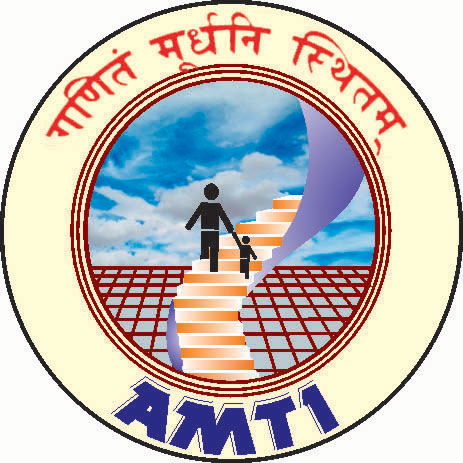 18-09-2017The results of the screening tests conducted on 26th August 2017 for those who registered with the AMTI. These pupils are eligible to appear for the FINAL TEST on  28th October 2017,  1pm to 4 pm. They will get CERTIFICATES cum HALL TICKETS for final and the centre for final in about two weeks. No further enquiries will be entertained. PRIMARY LEVELSUB-JUNIORJUNIOR INTERCONGRATULATIONS TO THE SELECTED AND NEXT TIME BETTER LUCK FOR OTHERS.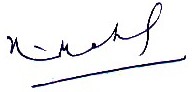        (M.MAHADEVAN)           General SecretaryS. No.IDNameState121PRISHA MAURYAUTTAR PRADESH243AKSHITA AGARWALUTTAR PRADESH332VAKULA SURENDARTAMIL NADU49SHASHWAT KUMAR JHAWEST BENGAL510SOHAM GUPTAHARYANA61TARAK AGGARWALHARYANA761SOHAM KAUSHAL MAHAJANMAHARASHTRA812SAMAIRA KHANDELHI96SUJATRO BHADRAWEST BENGAL1082ARCHIT PATILMAHARASHTRA1181ARYAN NAYAKODISHA1211GARVIT SINGHALHARYANA1342SATYAM SATAPATHYODISHA1466ABHINAV NEGIMAHARASHTRA1520PRANAV PRAKASHMP1680CHINMAYA PRAVEENKARNATAKA173BIJIT MOISHWEST BENGAL1885ABHINAV ANANDTN1952OM AMRIT MOHANTYODISHA2075AARAV ROHIT MALDEMAHARASHTRAS. No.IDNameState16SHASHWAT KASLIWAL245MUKUND MAURYAUTTAR PRADESH3132MEHAR BHASINHARYANA461RAVI RANJANBIHAR576MAHAVIR SUHAS GANDHIMAHARASHTRA6113ANKITABIHAR757AYUSH ARANDELHI8140PALLAV GOYALGUJARAT926ADVAIT SANGLEMAHARASHTRA1027VEDANT SWAMYMAHARASHTRA1187ANDERS ARNOLD.ITN12136KETAKI MANGESH SHETYEMAHARASHTRA13126SHIVA SEMWALMAHARASHTRA1450SOUMYA RANJAN PRADHANCHHATTISGARH15121DIKSHA CHATTERJEEMAHARASHTRA1631KARTIK GULIADELHI17153JIGYASA  CHOUHANU.P1844ARYA SAMADDARWEST BENGAL1977ATHARVA ANANT MURMUREMAHARASHTRA20112SUGYANI SATAPATHYORISSA21152PRATIK RANJANBIHAR2221AARNAV RASHESH GOGRIMAHARASHTRA2325SIDDHARTHBIHAR2433ISHITAHARYANA2536RAGHAV RAMNATHMAHARASHTRA2648ARYA.KTN2770RACHIT KIRAN BHALANIMAHARASHTRA28145SWAYAM SATPATHYODISHA2920  ANIKETSAHARAJASTHAN3040HETVI PETHADMAHARASHTRA31105ANHAD SINGH AHLUWALIAHARYANA3243AYUSHMAN KARMAHARASHTRA33130SHRAVAN.STN3414RUJUTA D ALVEMAHARASHTRA3537SIDDHARTH AGARWALMAHARASHTRA3660KALASH PANKAJ BHAIYAMAHARASHTRA3779BISMIT PATROMAHARASHTRA3817ROHIT PANDACHHATISHGARH3953AARUSHI SANDESH MALANIMAHARASHTRA4093MANKIRAT SINGHPUNJABS. No.IDNameState165VAIBHAV RAJWEST BENGAL290SAURAV SUDEVANMAHARASHTRA310AKSHIT GOELHARYANA411ADAVYA BHUTANIHARYANA550NIKHIL RASTOGIHARYANA6138SWASTIK SWARUP PANDAHARYANA716SHUBH PRAKASHUP8148VASTAV BANSALPUNJAB93DAKSH KHANDELWALWEST BENGAL1022ARPON BASUMAHARASHTRA115ADITYA HRIDAY SAHUORISSA1230ANISH YOGESH KULKARNIMAHARASHTRA1374ANMOL.SKARNATAKA1433DHRUVA SARAWGIHARYANA1536BHAVAJ SINGLAHARYANA1647ARINDAM BHATTACHARYYAWEST BENGAL17130ABHIMANU SINHAHARYANA18162SHUBORNO DAS KARNATAKA19115YASHITA ARORAPUNJAB2064SRIKAR BHAVESH DESUKARNATAKA2126ARITRI SAMADDARWEST BENGAL2223ADITYA SOMASUNDARAMKARNATAKA2395ARNAV ADITYA SINGHKARNATAKA24100PRAKHAR KUMAR SINHAUTTAR PRADESH25114HARSH KUMARBIHAR26161AARUSH JAINPUNJAB2729ZAID IRFAN ALICHHATTISGARH2896LAVYA DHAWANDELHI299SHASHANK BALAJI.MKARNATAKA30105DIVYAMSINH RATNASINH SOLANKIGUJARAT31157ANISH AMOL KULKARNIMAHARASHTRA32159SATYAM KUMAR ROYBIHAR33160JEEVESHHARYANA346NIRANJAN SAMIR CHAUDHARIMAHARASHTRA3549MARREDDI JAYANTH SAIA.P3686VEDANG BHUPESH SHENVI NADKARNIKARNATAKA3781SAKSHAM KALIRAMANHARYANA3876MIHIR JITENDRA KUMAR GANDHIGUJARAT397SWATHIK.KTAMILNADU40121VINAY MISHRAUTTAR PRADESH4179HASH VINAYKUMAR KANKRECHAGUJARAT42158VAIBHAV MAHESHWARIRAJASTHANS. No.IDNameState149SIDDHARTH SRIDHARTN231VATSAL SRIVASTAVAM.P318RAUSHAN SHARMAWEST BENGAL49HARSHUL KHANNADELHI566BHARATH.PTN612NAMAN MATHURGUJARAT724NITIKA SINGHVIGUJARAT830AYUSH PRASADBIHAR960NAITIK SANGHAVIGUJARAT103PRIYANSHU MISHRANEW DELHI1148SUBHAM.PODISHA1273RACHIT JAINHARYANA1372VAISHNAVI IYERM.P